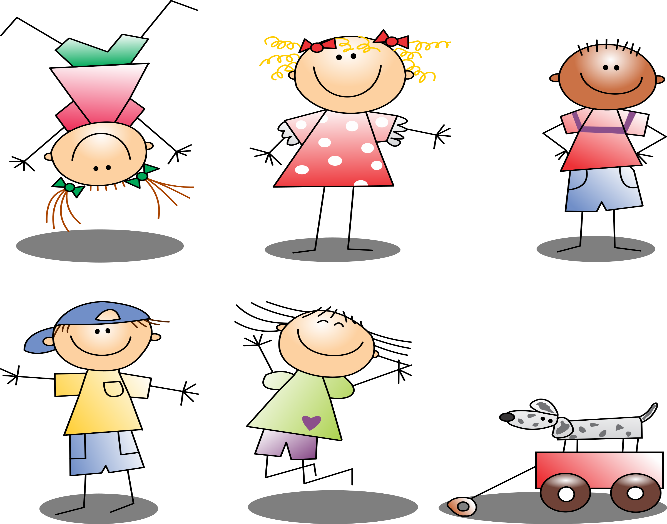 Austauschrunden für   Mütter/ Väter/ ElternSuchen Sie den Kontakt mit anderen                                                           Eltern?Dann schauen Sie doch bei uns vorbei!In einer Gruppe von 8-10 Personen treffen wir uns einmal pro Monat, tauschen uns gegenseitig aus über verschiedene Themen wie bspw.: Erziehung, die verschiedenen Entwicklungsphasen des Kindes, Ernährung u.v.m.In der Zeit des Austausches können die Kinder miteinander spielen, und sich in ihren sozialen und sprachlichen Fähigkeiten üben.Zielgruppe:               Mütter/ Väter/ ElternpaareDauer:                      90 min.Ort:                          In den Räumlichkeiten der reformierten Kirche,                                 4226 BreitenbachWann:                      Jeden 4. Dienstag im Monat                                9:30-11:00 UhrLeitung:                   Anne Spies, diplomierte Mütterberaterin HFDAnmeldung &           unter der Telefonnummer: 061 781 35 10 oderAuskunft:                 a.spies@zsth.ch